                 							Exmo./a. Senhor/aPresidente do Instituto Superior Técnico Mais se informa que a proposta de constituição do júri é a seguinte:Nota: É obrigatório colocar referência FCT ou ANI quando aplicável.Pede deferimento,*Consultar informação do CG referente a prazos, na página seguinte.¹Aplicável exclusivamente a bolsas cujo plano de atividades seja desenvolvido numa das Unidades de Investigação próprias do IST.“Nota Informativa CG/27/2019 - Procedimentos para processamento de bolsas de investigação no ISTA implementação do sistema SAP para gestão financeira e de recursos humanos do IST, associada às regras estritas de execução de despesa pública previstas no Regime da Administração Financeira do Estado e na Lei dos Compromissos, requer particular atenção aos processos de contratação e renovação de bolsas de investigação no Técnico, designadamente no que se refere aos prazos a respeitar nos respetivos procedimentos.Assim, recordamos as seguintes regras, aplicáveis em todos os casos:1. Os contratos de bolsa não podem ter início em data anterior à do compromisso e posterior autorização pelo CG; se até à data pretendida para início da bolsa não tiver sido possível atribuir o número de compromisso e obtida a autorização do CG, a data do início da bolsa será adiada. O compromisso e a autorização do CG são condição, cumulativa, de eficácia do contrato de bolsa.2. O adiamento do início da bolsa tem como consequência, obrigatória, o adiamento da execução material do plano de trabalhos associado à bolsa não podendo, em caso algum, ser dado início à respetiva execução.3. A disposição anterior é também, expressamente, aplicável no caso de bolsas, ou complementos de bolsa, para apoio ao ensino. Isto é, não pode existir prestação de serviço de aulas compreendido no plano de trabalhos, antes do referido compromisso e da autorização do CG, ainda que o semestre já tenha começado.4. A renovação dos contratos de bolsa não opera ou produz quaisquer efeitos antes da atribuição do número de compromisso e da autorização do CG, pelo que se tal não ocorrer antes do final do período de bolsa em curso a bolsa termina, não ocorrendo a respetiva renovação.5. Para facilitar o bom andamento e conclusão atempada dos processos, estes devem dar entrada na Direção de Recursos Humanos (DRH) com a antecedência mínima indicada a seguir.Para novos processos, devem ser cumpridos os seguintes prazos em relação à data pretendida para o início da bolsa:- Proposta de abertura de concurso: 90 dias- Proposta de contratação após decisão do concurso: 45 dias- Proposta de complemento de bolsa: 30 diasAs propostas de renovação devem ser entregues na DRH com, pelo menos, 30 dias de antecedência em relação à data em que a renovação se deve tornar efetiva.6. O proponente da bolsa deve ainda, antes de submeter a proposta de nova bolsa ou de renovação, para minimizar constrangimentos ou atrasos:- Garantir a existência de financiamento para todo o período a contratar ou renovar.- Indicar nos campos próprios da documentação a referência completa do projeto ou centro de custo (PEP, até ao PEP rubrica).- Qualquer alteração do montante e/ou do projeto/centro de custo pagador só produz efeitos num determinado mês se o processo de autorização estiver concluído até ao último dia do mês anterior. Prof. Jorge MorgadoVice-Presidente do IST”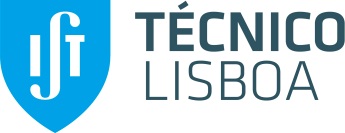 PEDIDO DE ABERTURA DE CONCURSO PARA BOLSA DE INVESTIGAÇÃONomeTécnico IDist  Categoria e-mailExt Departamento/Secção/Áreado Instituto Superior Técnico, vem solicitar a V. Ex.ª abertura de concurso* para (nº de bolsas)Bolsa (s) de investigação (tipo de Bolsa) paradestinadas a financiar a realização de (objetivo)na área de no âmbito do Projeto / CC, designado pelo acrónimo Com referência, sendo as despesas financiadas por  , pelo período de, com a remuneração mensal de €NomeTécnico IDistNomeTécnico IDistNomeTécnico IDistDataAssinaturaParecer do/a Responsável do Projeto / CC___________________________________________Despacho do/a Presidente da Unidade de Investigação ¹___________________________________________Despacho do Conselho Científico___________________________________________Despacho do Conselho de Gestão___________________________________________